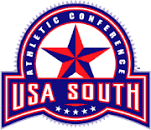 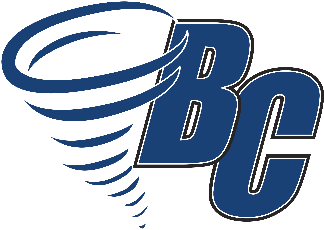 2019 Brevard College Tornados VolleyballNo.	Name			Yr.	Pos.	Ht.	Hometown/High School  2	Sydney Fox		So.	OH	5-9	Southport, N.C. / South Brunswick HS3	Grace Pukas		Fr.	S	5-8	Valrico, Fla. / Grace Christian School4	Cheyenne Barber		Fr.	OH	5-6	Cleveland, N.C. / West Rowan HS6	Madison Whitcher	 	Fr.	MH	6-0	Cuba, N.Y. / Cuba-Rushford HS7	Mariana Rodriguez	So.	DS	5-3	Houston, Texas / Lamar HS8	Breanna O'Shields		Fr.	OH	5-10	Jonesborough, Tenn. / David Crockett HS9	Lande Simpson	 	Fr.	OH	5-8	Durham, N.C. / Durham School of the Arts10	Morgan Graham		So.	DS	5-4	Covington, Va. / Alleghany HS12	Raley Shirey		Jr.	MH	5-10	Forsyth County, Ga. / West Forsyth HS13	Brook Groves		So.	RS	5-10	Mount Holly, N.C. / Brevard HS14	Breanna Queen	 	Fr.	DS	5-3	Murphy, N.C. / Murphy HS15	Timiah McGhee		Fr.	MB	5-7	Dover, Del. / Polytech HS18	Julie McGahy		Fr.	OH	5-7	Franklinton, N.C. / Franklinton HS20	Hannah Gordon		Jr.	S	5-5	Brevard, N.C. / Brevard HS22	Sarah Hutchens		Fr.	RS	5-11	East Bend, N.C. / Forbush HSHead Coach: Anna Grant (5th Season)				Assistant Coach: Bailey Lowden (2nd Season)Assistant Coach: Stephanie Johnson (1st Season)Bold Denotes ReturnersPronunciation Guide3 Grace Pukas 		Pu-OO-kas9 Lande Simpson		L-AH-n-day12 Raley Shirey		Ray-lee Shir-AYE15 Timiah McGhee		Tih-MY-ah